Отдел сводных статистических работ 
и общественных связей 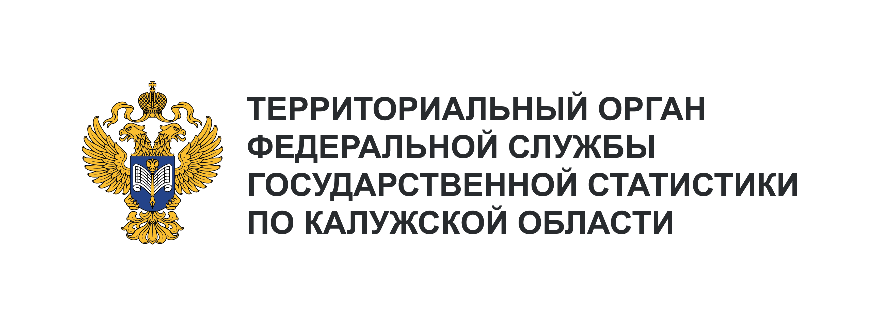 Телефон: +7 (4842) 59-13-31e-mail: 40@rosstat.gov.ruИнформационное сообщение для СМИ11 августа 2024, Калуга ДЕНЬ СТРОИТЕЛЯТрадиционно в России во второе воскресенье августа отмечается День строителя. Этот профессиональный праздник был установлен на основании вышедшего 6 сентября 1955 года Указа  Президиума Верховного Совета СССР «Об установлении ежегодного праздника «Дня строителя», 
а затем его празднование было закреплено указом Президиума Верховного Совета СССР 
от 1 октября 1980 года «О праздничных и памятных днях». Инициатором введения этого праздника был лично Н.С. Хрущёв. Строительство в любые времена и при любой власти было важнейшей составляющей народного хозяйства, поэтому, День строителя, является одним из самых широко отмечаемых праздников в России.В 2023 году на территории Калужской области за счет всех источников финансирования было введено в действие 11 тыс. 756 квартир общей площадью 1 млн 118,7 тыс. м2, в том числе индивидуальными застройщиками введено 818,6 тыс. м2 (73,2% от общего ввода жилья) 
и организациями строительного комплекса 300,1 тыс. м2 (26,8%).В I полугодии 2024 года организациями всех форм собственности построено 5 тыс. 8 квартир общей площадью 541,4 тыс. м2. Индивидуальными застройщиками построено 427 тыс. м2 общей площади жилых домов, что составило 78,9% от общего объема жилья, введенного в I полугодии 2024 года.  По Калужской области в 2023 году введены в действие: дошкольная образовательная организация на 125 мест, 2 общеобразовательные организации на 2 тыс. 444 места, образовательная организация высшего образования на 7 тыс. 340 м2 учебно – лабораторных зданий, детская больница на 31 койко – место, учреждение культуры клубного типа в сельской местности на 100 мест, плавательный бассейн на 400 м2, баня на 10 мест, 2 культовых сооружения, торгово – развлекательный центр площадью 5 тыс. 762 м2 и гостиница на 8 мест. Введено 12,3 км (в 2022 году – 45,1 км) автомобильных дорог, газовых сетей протяженностью 44,6 км (в 2022 году – 94,1 км).